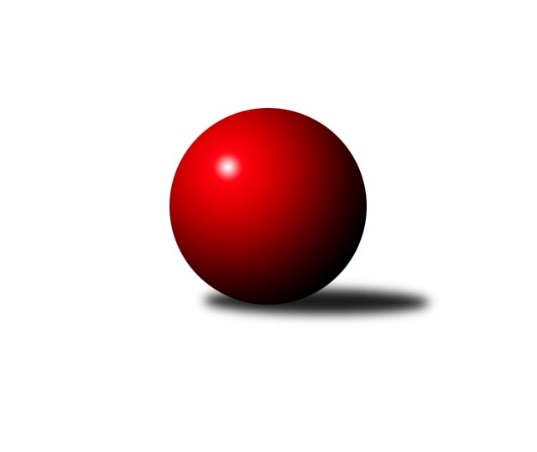 Č.9Ročník 2021/2022	13.6.2024 Jihomoravský KP2 jih 2021/2022Statistika 9. kolaTabulka družstev:		družstvo	záp	výh	rem	proh	skore	sety	průměr	body	plné	dorážka	chyby	1.	SK Podlužan Prušánky D	9	8	1	0	44.5 : 9.5 	(51.5 : 20.5)	1768	17	1216	552	23.1	2.	TJ Sokol Šanov D	9	7	0	2	42.5 : 11.5 	(49.5 : 22.5)	1734	14	1208	526	27.2	3.	SK STAK Domanín	9	7	0	2	39.0 : 15.0 	(46.5 : 25.5)	1670	14	1165	505	33.3	4.	TJ Sokol Kuchařovice	9	7	0	2	37.0 : 17.0 	(42.5 : 29.5)	1701	14	1170	531	33.3	5.	TJ Sokol Šanov C	9	7	0	2	36.0 : 18.0 	(42.5 : 29.5)	1679	14	1176	503	28.7	6.	KK Vyškov E	9	5	0	4	31.0 : 23.0 	(37.5 : 34.5)	1666	10	1166	501	38.9	7.	KK Vyškov G	9	5	0	4	28.0 : 26.0 	(37.5 : 34.5)	1605	10	1118	487	32.7	8.	SK Podlužan Prušánky C	9	4	0	5	25.5 : 28.5 	(37.5 : 34.5)	1709	8	1178	531	29.3	9.	TJ Sokol Mistřín D	9	4	0	5	22.5 : 31.5 	(36.0 : 36.0)	1542	8	1099	443	46	10.	SK Baník Ratíškovice D	9	3	0	6	22.5 : 31.5 	(36.5 : 35.5)	1592	6	1151	441	42.2	11.	TJ Sokol Vracov C	9	3	0	6	21.5 : 32.5 	(26.0 : 46.0)	1557	6	1108	449	44.7	12.	KC Hodonín	9	2	0	7	16.5 : 37.5 	(24.5 : 47.5)	1556	4	1109	446	47.9	13.	KK Vyškov F	9	0	1	8	9.0 : 45.0 	(23.0 : 49.0)	1477	1	1069	408	56.1	14.	TJ Jiskra Kyjov B	9	0	0	9	2.5 : 51.5 	(13.0 : 59.0)	1476	0	1060	416	52.7Tabulka doma:		družstvo	záp	výh	rem	proh	skore	sety	průměr	body	maximum	minimum	1.	SK Podlužan Prušánky D	4	4	0	0	20.5 : 3.5 	(22.0 : 10.0)	1882	8	1969	1797	2.	SK STAK Domanín	4	4	0	0	20.0 : 4.0 	(23.0 : 9.0)	1580	8	1627	1525	3.	TJ Sokol Kuchařovice	5	4	0	1	22.0 : 8.0 	(25.5 : 14.5)	1754	8	1817	1691	4.	TJ Sokol Šanov C	5	4	0	1	20.0 : 10.0 	(24.5 : 15.5)	1705	8	1771	1660	5.	TJ Sokol Šanov D	4	3	0	1	18.0 : 6.0 	(22.5 : 9.5)	1766	6	1788	1721	6.	KK Vyškov E	5	3	0	2	19.0 : 11.0 	(23.0 : 17.0)	1608	6	1641	1535	7.	TJ Sokol Mistřín D	5	3	0	2	14.0 : 16.0 	(24.0 : 16.0)	1635	6	1676	1598	8.	SK Baník Ratíškovice D	4	2	0	2	12.5 : 11.5 	(17.0 : 15.0)	1621	4	1670	1545	9.	KK Vyškov G	4	2	0	2	11.0 : 13.0 	(17.0 : 15.0)	1556	4	1671	1264	10.	TJ Sokol Vracov C	4	2	0	2	10.0 : 14.0 	(12.0 : 20.0)	1587	4	1670	1481	11.	SK Podlužan Prušánky C	5	2	0	3	12.5 : 17.5 	(19.5 : 20.5)	1798	4	1890	1718	12.	KC Hodonín	5	1	0	4	8.5 : 21.5 	(13.0 : 27.0)	1532	2	1593	1493	13.	KK Vyškov F	5	0	1	4	7.0 : 23.0 	(14.0 : 26.0)	1451	1	1562	1356	14.	TJ Jiskra Kyjov B	4	0	0	4	0.0 : 24.0 	(6.0 : 26.0)	1454	0	1545	1369Tabulka venku:		družstvo	záp	výh	rem	proh	skore	sety	průměr	body	maximum	minimum	1.	SK Podlužan Prušánky D	5	4	1	0	24.0 : 6.0 	(29.5 : 10.5)	1771	9	1898	1643	2.	TJ Sokol Šanov D	5	4	0	1	24.5 : 5.5 	(27.0 : 13.0)	1728	8	1858	1616	3.	TJ Sokol Šanov C	4	3	0	1	16.0 : 8.0 	(18.0 : 14.0)	1689	6	1740	1622	4.	TJ Sokol Kuchařovice	4	3	0	1	15.0 : 9.0 	(17.0 : 15.0)	1688	6	1789	1592	5.	SK STAK Domanín	5	3	0	2	19.0 : 11.0 	(23.5 : 16.5)	1688	6	1744	1581	6.	KK Vyškov G	5	3	0	2	17.0 : 13.0 	(20.5 : 19.5)	1627	6	1717	1448	7.	SK Podlužan Prušánky C	4	2	0	2	13.0 : 11.0 	(18.0 : 14.0)	1679	4	1762	1619	8.	KK Vyškov E	4	2	0	2	12.0 : 12.0 	(14.5 : 17.5)	1686	4	1802	1621	9.	TJ Sokol Mistřín D	4	1	0	3	8.5 : 15.5 	(12.0 : 20.0)	1511	2	1645	1358	10.	KC Hodonín	4	1	0	3	8.0 : 16.0 	(11.5 : 20.5)	1563	2	1669	1383	11.	TJ Sokol Vracov C	5	1	0	4	11.5 : 18.5 	(14.0 : 26.0)	1550	2	1754	1367	12.	SK Baník Ratíškovice D	5	1	0	4	10.0 : 20.0 	(19.5 : 20.5)	1586	2	1710	1421	13.	KK Vyškov F	4	0	0	4	2.0 : 22.0 	(9.0 : 23.0)	1469	0	1534	1354	14.	TJ Jiskra Kyjov B	5	0	0	5	2.5 : 27.5 	(7.0 : 33.0)	1482	0	1558	1309Tabulka podzimní části:		družstvo	záp	výh	rem	proh	skore	sety	průměr	body	doma	venku	1.	SK Podlužan Prušánky D	9	8	1	0	44.5 : 9.5 	(51.5 : 20.5)	1768	17 	4 	0 	0 	4 	1 	0	2.	TJ Sokol Šanov D	9	7	0	2	42.5 : 11.5 	(49.5 : 22.5)	1734	14 	3 	0 	1 	4 	0 	1	3.	SK STAK Domanín	9	7	0	2	39.0 : 15.0 	(46.5 : 25.5)	1670	14 	4 	0 	0 	3 	0 	2	4.	TJ Sokol Kuchařovice	9	7	0	2	37.0 : 17.0 	(42.5 : 29.5)	1701	14 	4 	0 	1 	3 	0 	1	5.	TJ Sokol Šanov C	9	7	0	2	36.0 : 18.0 	(42.5 : 29.5)	1679	14 	4 	0 	1 	3 	0 	1	6.	KK Vyškov E	9	5	0	4	31.0 : 23.0 	(37.5 : 34.5)	1666	10 	3 	0 	2 	2 	0 	2	7.	KK Vyškov G	9	5	0	4	28.0 : 26.0 	(37.5 : 34.5)	1605	10 	2 	0 	2 	3 	0 	2	8.	SK Podlužan Prušánky C	9	4	0	5	25.5 : 28.5 	(37.5 : 34.5)	1709	8 	2 	0 	3 	2 	0 	2	9.	TJ Sokol Mistřín D	9	4	0	5	22.5 : 31.5 	(36.0 : 36.0)	1542	8 	3 	0 	2 	1 	0 	3	10.	SK Baník Ratíškovice D	9	3	0	6	22.5 : 31.5 	(36.5 : 35.5)	1592	6 	2 	0 	2 	1 	0 	4	11.	TJ Sokol Vracov C	9	3	0	6	21.5 : 32.5 	(26.0 : 46.0)	1557	6 	2 	0 	2 	1 	0 	4	12.	KC Hodonín	9	2	0	7	16.5 : 37.5 	(24.5 : 47.5)	1556	4 	1 	0 	4 	1 	0 	3	13.	KK Vyškov F	9	0	1	8	9.0 : 45.0 	(23.0 : 49.0)	1477	1 	0 	1 	4 	0 	0 	4	14.	TJ Jiskra Kyjov B	9	0	0	9	2.5 : 51.5 	(13.0 : 59.0)	1476	0 	0 	0 	4 	0 	0 	5Tabulka jarní části:		družstvo	záp	výh	rem	proh	skore	sety	průměr	body	doma	venku	1.	KK Vyškov G	0	0	0	0	0.0 : 0.0 	(0.0 : 0.0)	0	0 	0 	0 	0 	0 	0 	0 	2.	SK STAK Domanín	0	0	0	0	0.0 : 0.0 	(0.0 : 0.0)	0	0 	0 	0 	0 	0 	0 	0 	3.	SK Baník Ratíškovice D	0	0	0	0	0.0 : 0.0 	(0.0 : 0.0)	0	0 	0 	0 	0 	0 	0 	0 	4.	TJ Sokol Šanov D	0	0	0	0	0.0 : 0.0 	(0.0 : 0.0)	0	0 	0 	0 	0 	0 	0 	0 	5.	SK Podlužan Prušánky D	0	0	0	0	0.0 : 0.0 	(0.0 : 0.0)	0	0 	0 	0 	0 	0 	0 	0 	6.	TJ Sokol Kuchařovice	0	0	0	0	0.0 : 0.0 	(0.0 : 0.0)	0	0 	0 	0 	0 	0 	0 	0 	7.	KC Hodonín	0	0	0	0	0.0 : 0.0 	(0.0 : 0.0)	0	0 	0 	0 	0 	0 	0 	0 	8.	TJ Sokol Mistřín D	0	0	0	0	0.0 : 0.0 	(0.0 : 0.0)	0	0 	0 	0 	0 	0 	0 	0 	9.	KK Vyškov E	0	0	0	0	0.0 : 0.0 	(0.0 : 0.0)	0	0 	0 	0 	0 	0 	0 	0 	10.	TJ Jiskra Kyjov B	0	0	0	0	0.0 : 0.0 	(0.0 : 0.0)	0	0 	0 	0 	0 	0 	0 	0 	11.	TJ Sokol Šanov C	0	0	0	0	0.0 : 0.0 	(0.0 : 0.0)	0	0 	0 	0 	0 	0 	0 	0 	12.	TJ Sokol Vracov C	0	0	0	0	0.0 : 0.0 	(0.0 : 0.0)	0	0 	0 	0 	0 	0 	0 	0 	13.	KK Vyškov F	0	0	0	0	0.0 : 0.0 	(0.0 : 0.0)	0	0 	0 	0 	0 	0 	0 	0 	14.	SK Podlužan Prušánky C	0	0	0	0	0.0 : 0.0 	(0.0 : 0.0)	0	0 	0 	0 	0 	0 	0 	0 Zisk bodů pro družstvo:		jméno hráče	družstvo	body	zápasy	v %	dílčí body	sety	v %	1.	Jakub Toman 	SK Podlužan Prušánky D 	8	/	8	(100%)	13	/	16	(81%)	2.	Kristýna Blechová 	TJ Sokol Šanov D 	8	/	9	(89%)	12	/	18	(67%)	3.	Milan Číhal 	TJ Sokol Kuchařovice 	7	/	7	(100%)	13	/	14	(93%)	4.	Richard Juřík 	SK STAK Domanín  	7	/	8	(88%)	13	/	16	(81%)	5.	Zbyněk Vašina 	SK STAK Domanín  	7	/	8	(88%)	12.5	/	16	(78%)	6.	Darina Kubíčková 	KK Vyškov G 	7	/	9	(78%)	13	/	18	(72%)	7.	Vendula Štrajtová 	KK Vyškov G 	7	/	9	(78%)	12	/	18	(67%)	8.	Jana Kurialová 	KK Vyškov E 	6	/	6	(100%)	11	/	12	(92%)	9.	Aleš Zálešák 	SK Podlužan Prušánky D 	6	/	6	(100%)	8	/	12	(67%)	10.	Zbyněk Kasal 	TJ Sokol Kuchařovice 	6	/	8	(75%)	8	/	16	(50%)	11.	Dušan Jalůvka 	TJ Sokol Kuchařovice 	6	/	9	(67%)	12	/	18	(67%)	12.	Milana Alánová 	KK Vyškov E 	6	/	9	(67%)	11	/	18	(61%)	13.	Ivana Blechová 	TJ Sokol Šanov D 	5.5	/	8	(69%)	11	/	16	(69%)	14.	Pavel Petrů 	TJ Sokol Šanov C 	5	/	6	(83%)	10.5	/	12	(88%)	15.	Jaroslav Šindelář 	TJ Sokol Šanov D 	5	/	6	(83%)	9.5	/	12	(79%)	16.	Pavel Martinek 	TJ Sokol Šanov C 	5	/	6	(83%)	9	/	12	(75%)	17.	Marta Beranová 	SK Baník Ratíškovice D 	5	/	6	(83%)	7	/	12	(58%)	18.	Michal Tušl 	SK Podlužan Prušánky D 	5	/	7	(71%)	12	/	14	(86%)	19.	Jan Vejmola 	KK Vyškov F 	5	/	7	(71%)	9.5	/	14	(68%)	20.	Jakub Juřík 	SK STAK Domanín  	5	/	9	(56%)	10.5	/	18	(58%)	21.	Tomáš Koplík st.	SK Baník Ratíškovice D 	4	/	5	(80%)	7.5	/	10	(75%)	22.	Radek Vrška 	TJ Sokol Šanov D 	4	/	5	(80%)	7	/	10	(70%)	23.	Martina Nejedlíková 	TJ Sokol Vracov C 	4	/	6	(67%)	5.5	/	12	(46%)	24.	Miroslav Vojtěch 	TJ Sokol Kuchařovice 	4	/	7	(57%)	9	/	14	(64%)	25.	Jitka Usnulová 	KK Vyškov E 	4	/	7	(57%)	7	/	14	(50%)	26.	Lukáš Ingr 	KC Hodonín 	4	/	7	(57%)	6	/	14	(43%)	27.	Dan Schüler 	KC Hodonín 	4	/	8	(50%)	10	/	16	(63%)	28.	Filip Benada 	SK Podlužan Prušánky C 	4	/	8	(50%)	9	/	16	(56%)	29.	Zdeněk Hosaja 	SK Podlužan Prušánky C 	4	/	8	(50%)	8.5	/	16	(53%)	30.	Marta Volfová 	TJ Sokol Šanov C 	4	/	8	(50%)	7	/	16	(44%)	31.	Josef Toman 	SK Podlužan Prušánky D 	3.5	/	7	(50%)	9.5	/	14	(68%)	32.	Marcel Šebek 	SK Baník Ratíškovice D 	3.5	/	7	(50%)	6	/	14	(43%)	33.	Ivan Torony 	TJ Sokol Šanov D 	3	/	4	(75%)	5	/	8	(63%)	34.	Vojtěch Filípek 	SK STAK Domanín  	3	/	4	(75%)	4.5	/	8	(56%)	35.	Oldřiška Varmužová 	TJ Sokol Šanov C 	3	/	4	(75%)	4	/	8	(50%)	36.	Jana Kulová 	TJ Sokol Šanov C 	3	/	5	(60%)	8	/	10	(80%)	37.	Stanislav Zálešák 	SK Podlužan Prušánky D 	3	/	5	(60%)	6	/	10	(60%)	38.	Pavel Pěček 	TJ Sokol Mistřín D 	3	/	5	(60%)	5	/	10	(50%)	39.	Tomáš Slížek 	SK Podlužan Prušánky C 	3	/	5	(60%)	4	/	10	(40%)	40.	Adam Podéšť 	SK Baník Ratíškovice D 	3	/	6	(50%)	7	/	12	(58%)	41.	Josef Šlahůnek 	SK STAK Domanín  	3	/	6	(50%)	6	/	12	(50%)	42.	Ondřej Repík 	TJ Sokol Vracov C 	3	/	6	(50%)	4	/	12	(33%)	43.	Milan Šimek 	SK Podlužan Prušánky C 	2.5	/	4	(63%)	6	/	8	(75%)	44.	Radek Břečka 	TJ Sokol Vracov C 	2.5	/	6	(42%)	4.5	/	12	(38%)	45.	Štěpán Kříž 	KC Hodonín 	2	/	2	(100%)	4	/	4	(100%)	46.	Lubomír Kyselka 	TJ Sokol Mistřín D 	2	/	2	(100%)	3	/	4	(75%)	47.	Petr Bakaj ml.	TJ Sokol Šanov D 	2	/	2	(100%)	3	/	4	(75%)	48.	Drahomír Urc 	TJ Sokol Mistřín D 	2	/	2	(100%)	3	/	4	(75%)	49.	Adam Pavel Špaček 	TJ Sokol Mistřín D 	2	/	3	(67%)	5	/	6	(83%)	50.	Ludmila Tomiczková 	KK Vyškov E 	2	/	3	(67%)	3	/	6	(50%)	51.	Jana Kovářová 	KK Vyškov E 	2	/	3	(67%)	2.5	/	6	(42%)	52.	Dennis Urc 	TJ Sokol Mistřín D 	2	/	4	(50%)	6	/	8	(75%)	53.	František Jelínek 	KK Vyškov F 	2	/	4	(50%)	5	/	8	(63%)	54.	Veronika Presová 	TJ Sokol Vracov C 	2	/	5	(40%)	4	/	10	(40%)	55.	Michal Šmýd 	TJ Sokol Vracov C 	2	/	5	(40%)	4	/	10	(40%)	56.	Libor Kuja 	SK Podlužan Prušánky C 	2	/	6	(33%)	6	/	12	(50%)	57.	Lucie Horalíková 	KK Vyškov G 	2	/	7	(29%)	4	/	14	(29%)	58.	Tereza Vidlářová 	KK Vyškov G 	2	/	8	(25%)	7.5	/	16	(47%)	59.	Jindřich Burďák 	TJ Jiskra Kyjov B 	2	/	8	(25%)	7.5	/	16	(47%)	60.	Jiří Alán 	KK Vyškov F 	2	/	8	(25%)	4.5	/	16	(28%)	61.	Petr Blecha 	TJ Sokol Šanov D 	1	/	1	(100%)	2	/	2	(100%)	62.	Václav Luža 	TJ Sokol Mistřín D 	1	/	2	(50%)	3	/	4	(75%)	63.	Ilona Lužová 	TJ Sokol Mistřín D 	1	/	2	(50%)	2	/	4	(50%)	64.	Antonín Pihar 	SK Podlužan Prušánky C 	1	/	2	(50%)	2	/	4	(50%)	65.	Jiří Lauko 	SK Podlužan Prušánky C 	1	/	2	(50%)	2	/	4	(50%)	66.	Zdeněk Klečka 	SK Podlužan Prušánky D 	1	/	3	(33%)	3	/	6	(50%)	67.	Michal Plášek 	TJ Sokol Vracov C 	1	/	3	(33%)	2	/	6	(33%)	68.	Stanislav Červenka 	TJ Sokol Šanov C 	1	/	3	(33%)	2	/	6	(33%)	69.	Nikola Plášková 	TJ Sokol Vracov C 	1	/	5	(20%)	2	/	10	(20%)	70.	Martin Švrček 	SK Baník Ratíškovice D 	1	/	6	(17%)	5	/	12	(42%)	71.	Běla Omastová 	KK Vyškov E 	1	/	7	(14%)	3	/	14	(21%)	72.	Petr Růžička 	TJ Jiskra Kyjov B 	0.5	/	3	(17%)	1	/	6	(17%)	73.	Dušan Urubek 	TJ Sokol Mistřín D 	0.5	/	5	(10%)	3	/	10	(30%)	74.	Filip Schreiber 	KC Hodonín 	0.5	/	9	(6%)	1.5	/	18	(8%)	75.	Pavel Důbrava 	KC Hodonín 	0	/	1	(0%)	1	/	2	(50%)	76.	Václav Koplík 	SK Baník Ratíškovice D 	0	/	1	(0%)	1	/	2	(50%)	77.	Milan Póla 	TJ Sokol Kuchařovice 	0	/	1	(0%)	0.5	/	2	(25%)	78.	Václav Luža ml.	TJ Sokol Mistřín D 	0	/	1	(0%)	0	/	2	(0%)	79.	Monika Sladká 	TJ Sokol Šanov D 	0	/	1	(0%)	0	/	2	(0%)	80.	Lenka Spišiaková 	TJ Sokol Šanov C 	0	/	1	(0%)	0	/	2	(0%)	81.	Jiří Ksenič 	TJ Sokol Kuchařovice 	0	/	1	(0%)	0	/	2	(0%)	82.	Dana Zelinová 	SK STAK Domanín  	0	/	1	(0%)	0	/	2	(0%)	83.	Michaela Malinková 	KK Vyškov E 	0	/	1	(0%)	0	/	2	(0%)	84.	Tomáš Pokoj 	SK Baník Ratíškovice D 	0	/	2	(0%)	2	/	4	(50%)	85.	Sabina Šebelová 	KK Vyškov G 	0	/	2	(0%)	1	/	4	(25%)	86.	Petr Bábíček 	SK Baník Ratíškovice D 	0	/	2	(0%)	0	/	4	(0%)	87.	Petr Bařina 	TJ Sokol Mistřín D 	0	/	3	(0%)	1	/	6	(17%)	88.	Alice Paulíčková 	TJ Jiskra Kyjov B 	0	/	3	(0%)	0	/	6	(0%)	89.	Karel Nahodil 	TJ Sokol Kuchařovice 	0	/	3	(0%)	0	/	6	(0%)	90.	Kateřina Bařinová 	TJ Sokol Mistřín D 	0	/	4	(0%)	3	/	8	(38%)	91.	Jakub Vančík 	TJ Jiskra Kyjov B 	0	/	4	(0%)	1	/	8	(13%)	92.	Jakub Růžička 	TJ Jiskra Kyjov B 	0	/	5	(0%)	2	/	10	(20%)	93.	Lumír Hanzelka 	KK Vyškov F 	0	/	5	(0%)	1	/	10	(10%)	94.	Soňa Pavlová 	KK Vyškov F 	0	/	5	(0%)	1	/	10	(10%)	95.	Eva Paulíčková 	TJ Jiskra Kyjov B 	0	/	5	(0%)	0.5	/	10	(5%)	96.	Hana Fialová 	KK Vyškov F 	0	/	7	(0%)	2	/	14	(14%)	97.	Jiří Kunz 	KC Hodonín 	0	/	7	(0%)	0	/	14	(0%)	98.	Radim Šubrt 	TJ Jiskra Kyjov B 	0	/	8	(0%)	1	/	16	(6%)Průměry na kuželnách:		kuželna	průměr	plné	dorážka	chyby	výkon na hráče	1.	Prušánky, 1-4	1794	1240	553	31.1	(448.5)	2.	Šanov, 1-4	1673	1174	498	37.0	(418.4)	3.	TJ Sokol Mistřín, 1-4	1625	1149	476	39.5	(406.3)	4.	TJ Sokol Vracov, 1-6	1618	1150	467	38.1	(404.5)	5.	Ratíškovice, 1-4	1596	1117	478	38.0	(399.0)	6.	Kyjov, 1-2	1562	1109	453	42.5	(390.6)	7.	KK Vyškov, 1-4	1556	1106	450	42.8	(389.2)	8.	Domanín, 1-2	1511	1074	436	38.4	(377.8)Nejlepší výkony na kuželnách:Prušánky, 1-4SK Podlužan Prušánky D	1969	6. kolo	Josef Toman 	SK Podlužan Prušánky D	511	6. koloSK Podlužan Prušánky D	1911	4. kolo	Stanislav Zálešák 	SK Podlužan Prušánky D	510	5. koloSK Podlužan Prušánky D	1898	5. kolo	Kristýna Blechová 	TJ Sokol Šanov D	500	9. koloSK Podlužan Prušánky C	1890	5. kolo	Jindřich Burďák 	TJ Jiskra Kyjov B	497	7. koloTJ Sokol Šanov D	1858	9. kolo	Michal Tušl 	SK Podlužan Prušánky D	495	4. koloSK Podlužan Prušánky D	1851	8. kolo	Jana Kurialová 	KK Vyškov E	492	1. koloSK Podlužan Prušánky C	1823	9. kolo	Michal Tušl 	SK Podlužan Prušánky D	492	6. koloKK Vyškov E	1802	1. kolo	Tomáš Slížek 	SK Podlužan Prušánky C	491	5. koloSK Podlužan Prušánky D	1797	2. kolo	Zdeněk Klečka 	SK Podlužan Prušánky D	488	6. koloSK Podlužan Prušánky C	1791	3. kolo	Zdeněk Hosaja 	SK Podlužan Prušánky C	488	3. koloŠanov, 1-4SK Podlužan Prušánky D	1874	3. kolo	Milan Číhal 	TJ Sokol Kuchařovice	502	9. koloTJ Sokol Kuchařovice	1817	1. kolo	Jakub Toman 	SK Podlužan Prušánky D	490	3. koloTJ Sokol Šanov D	1788	8. kolo	Miroslav Vojtěch 	TJ Sokol Kuchařovice	485	5. koloTJ Sokol Šanov D	1783	3. kolo	Marta Volfová 	TJ Sokol Šanov C	476	9. koloTJ Sokol Kuchařovice	1780	3. kolo	Dušan Jalůvka 	TJ Sokol Kuchařovice	474	1. koloTJ Sokol Šanov D	1772	1. kolo	Zbyněk Kasal 	TJ Sokol Kuchařovice	473	1. koloTJ Sokol Šanov C	1771	3. kolo	Kristýna Blechová 	TJ Sokol Šanov D	472	3. koloTJ Sokol Kuchařovice	1752	5. kolo	Dušan Jalůvka 	TJ Sokol Kuchařovice	471	3. koloTJ Sokol Šanov C	1744	9. kolo	Jana Kulová 	TJ Sokol Šanov C	469	1. koloSK Podlužan Prušánky D	1740	7. kolo	Ivana Blechová 	TJ Sokol Šanov D	467	1. koloTJ Sokol Mistřín, 1-4TJ Sokol Šanov D	1762	7. kolo	Adam Pavel Špaček 	TJ Sokol Mistřín D	456	1. koloSK STAK Domanín 	1744	9. kolo	Josef Šlahůnek 	SK STAK Domanín 	454	9. koloTJ Sokol Mistřín D	1676	7. kolo	Ivana Blechová 	TJ Sokol Šanov D	444	7. koloTJ Sokol Mistřín D	1643	1. kolo	Adam Pavel Špaček 	TJ Sokol Mistřín D	444	5. koloTJ Sokol Mistřín D	1634	5. kolo	Kristýna Blechová 	TJ Sokol Šanov D	444	7. koloTJ Sokol Mistřín D	1623	3. kolo	Petr Bakaj ml.	TJ Sokol Šanov D	442	7. koloTJ Sokol Mistřín D	1598	9. kolo	Richard Juřík 	SK STAK Domanín 	441	9. koloSK Baník Ratíškovice D	1574	1. kolo	Zbyněk Vašina 	SK STAK Domanín 	437	9. koloTJ Sokol Vracov C	1544	5. kolo	Dennis Urc 	TJ Sokol Mistřín D	437	7. koloTJ Jiskra Kyjov B	1453	3. kolo	Václav Luža 	TJ Sokol Mistřín D	437	3. koloTJ Sokol Vracov, 1-6KK Vyškov G	1709	1. kolo	Darina Kubíčková 	KK Vyškov G	491	1. koloTJ Sokol Vracov C	1670	8. kolo	Vendula Štrajtová 	KK Vyškov G	454	1. koloTJ Sokol Šanov D	1656	6. kolo	Marcel Šebek 	SK Baník Ratíškovice D	436	3. koloSK Podlužan Prušánky C	1643	8. kolo	Michal Šmýd 	TJ Sokol Vracov C	434	3. koloTJ Sokol Vracov C	1624	3. kolo	Veronika Presová 	TJ Sokol Vracov C	426	8. koloSK Baník Ratíškovice D	1587	3. kolo	Michal Šmýd 	TJ Sokol Vracov C	426	1. koloTJ Sokol Vracov C	1574	1. kolo	Radek Vrška 	TJ Sokol Šanov D	425	6. koloTJ Sokol Vracov C	1481	6. kolo	Filip Benada 	SK Podlužan Prušánky C	424	8. kolo		. kolo	Kristýna Blechová 	TJ Sokol Šanov D	423	6. kolo		. kolo	Radek Břečka 	TJ Sokol Vracov C	422	8. koloRatíškovice, 1-4SK Podlužan Prušánky C	1762	6. kolo	Jana Kurialová 	KK Vyškov E	470	6. koloTJ Sokol Šanov C	1703	8. kolo	Zdeněk Hosaja 	SK Podlužan Prušánky C	459	6. koloSK STAK Domanín 	1694	2. kolo	Miroslav Vojtěch 	TJ Sokol Kuchařovice	454	4. koloTJ Sokol Kuchařovice	1687	4. kolo	Martin Švrček 	SK Baník Ratíškovice D	452	2. koloSK Baník Ratíškovice D	1670	6. kolo	Filip Benada 	SK Podlužan Prušánky C	449	6. koloSK Baník Ratíškovice D	1645	2. kolo	Kristýna Blechová 	TJ Sokol Šanov D	449	4. koloSK Baník Ratíškovice D	1624	4. kolo	Marta Beranová 	SK Baník Ratíškovice D	448	8. koloKK Vyškov E	1621	6. kolo	Štěpán Kříž 	KC Hodonín	443	6. koloTJ Sokol Šanov D	1616	4. kolo	Marta Beranová 	SK Baník Ratíškovice D	436	6. koloKC Hodonín	1593	2. kolo	Pavel Petrů 	TJ Sokol Šanov C	435	8. koloKyjov, 1-2SK Podlužan Prušánky D	1737	1. kolo	Richard Juřík 	SK STAK Domanín 	481	6. koloSK STAK Domanín 	1721	6. kolo	Aleš Zálešák 	SK Podlužan Prušánky D	456	1. koloTJ Sokol Kuchařovice	1682	8. kolo	Miroslav Vojtěch 	TJ Sokol Kuchařovice	452	8. koloTJ Jiskra Kyjov B	1545	8. kolo	Stanislav Zálešák 	SK Podlužan Prušánky D	443	1. koloTJ Sokol Vracov C	1544	4. kolo	Michal Tušl 	SK Podlužan Prušánky D	442	1. koloTJ Jiskra Kyjov B	1460	4. kolo	Milan Číhal 	TJ Sokol Kuchařovice	436	8. koloTJ Jiskra Kyjov B	1441	6. kolo	Jakub Juřík 	SK STAK Domanín 	430	6. koloTJ Jiskra Kyjov B	1369	1. kolo	Zbyněk Vašina 	SK STAK Domanín 	426	6. kolo		. kolo	Martina Nejedlíková 	TJ Sokol Vracov C	414	4. kolo		. kolo	Jindřich Burďák 	TJ Jiskra Kyjov B	406	4. koloKK Vyškov, 1-4TJ Sokol Šanov D	1747	2. kolo	Kristýna Blechová 	TJ Sokol Šanov D	460	2. koloKK Vyškov G	1693	7. kolo	Darina Kubíčková 	KK Vyškov G	458	2. koloKK Vyškov G	1671	4. kolo	Vendula Štrajtová 	KK Vyškov G	451	4. koloKK Vyškov G	1669	2. kolo	Vendula Štrajtová 	KK Vyškov G	450	7. koloSK Podlužan Prušánky C	1645	2. kolo	Zdeněk Hosaja 	SK Podlužan Prušánky C	449	2. koloSK Podlužan Prušánky D	1643	9. kolo	Marta Beranová 	SK Baník Ratíškovice D	448	9. koloKK Vyškov E	1641	9. kolo	Milana Alánová 	KK Vyškov E	446	4. koloSK Baník Ratíškovice D	1640	9. kolo	Vendula Štrajtová 	KK Vyškov G	443	6. koloKK Vyškov E	1632	5. kolo	Darina Kubíčková 	KK Vyškov G	443	8. koloKK Vyškov E	1627	7. kolo	Milana Alánová 	KK Vyškov E	441	5. koloDomanín, 1-2SK STAK Domanín 	1627	3. kolo	Richard Juřík 	SK STAK Domanín 	447	5. koloSK STAK Domanín 	1612	5. kolo	Zbyněk Vašina 	SK STAK Domanín 	432	3. koloSK STAK Domanín 	1555	1. kolo	Richard Juřík 	SK STAK Domanín 	425	3. koloKK Vyškov F	1534	1. kolo	Zbyněk Vašina 	SK STAK Domanín 	418	5. koloSK STAK Domanín 	1525	7. kolo	Jan Vejmola 	KK Vyškov F	414	1. koloKK Vyškov G	1448	3. kolo	Jakub Juřík 	SK STAK Domanín 	412	1. koloSK Baník Ratíškovice D	1421	5. kolo	Jakub Juřík 	SK STAK Domanín 	401	3. koloTJ Sokol Vracov C	1367	7. kolo	Zbyněk Vašina 	SK STAK Domanín 	400	1. kolo		. kolo	Jakub Juřík 	SK STAK Domanín 	397	5. kolo		. kolo	Zbyněk Vašina 	SK STAK Domanín 	396	7. koloČetnost výsledků:	6.0 : 0.0	7x	5.5 : 0.5	1x	5.0 : 1.0	18x	4.5 : 1.5	2x	4.0 : 2.0	6x	3.0 : 3.0	1x	2.0 : 4.0	5x	1.0 : 5.0	11x	0.5 : 5.5	1x	0.0 : 6.0	11x